Media contact:	Heather West, 612-724-8760, heather@heatherwestpr.com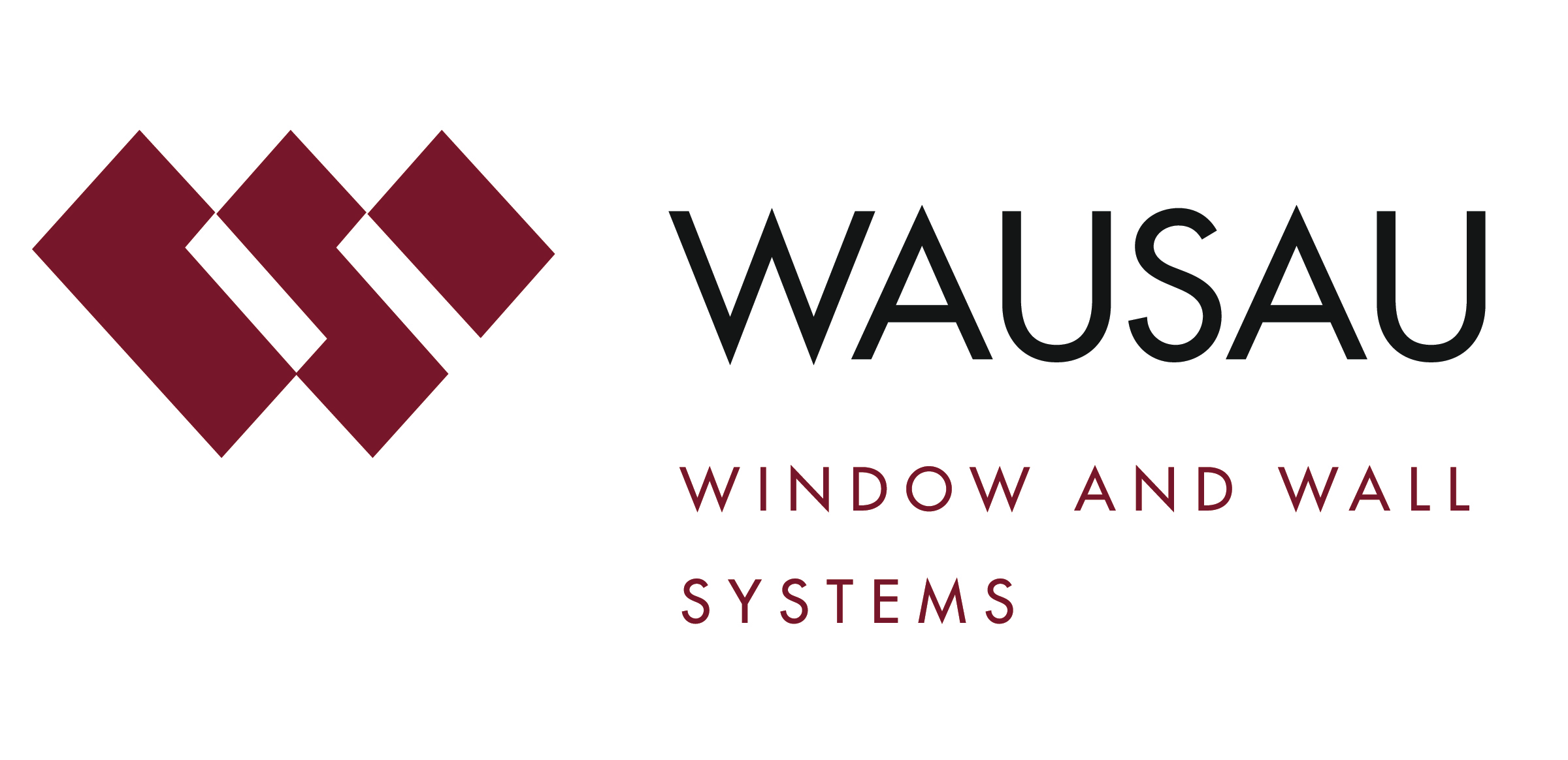 Amadou Sar joins Wausau as vice president of sales and marketingWausau, Wisconsin (May 2019) – Wausau Window and Wall Systems announces Amadou Sar has joined the company as vice president of sales and marketing. As a member of the company’s leadership team, he reports directly to Jim Waldron, Wausau’s president.“Sar’s commitment to the profession and the community is demonstrated by his track record of leading and developing diverse, high-performing teams to deliver greater value to customers, colleagues and shareholders,” said Waldron.Sar manages Wausau’s team of market managers, regional sales managers, local architectural sales representatives and manufacturer’s representatives. In addition to directing the sales and marketing team, he will oversee industry affiliations, new markets, new product introductions and marketing including communications, promotions, advertising and trade show activities.Drawing from 17 years experience in sales and marketing, corporate finance and operations management, Sar most recently worked as the Mid-Atlantic division director at Hilti East’s office in Bethesda, Maryland. His previous positions with Hilti included serving as a channels director for retail and inside sales, a regional sales manager in the steel and metal segment, as a finance director in the Northeast, and as a controller for North American marketing. Prior to Hilti, Sar worked as a financial analyst for Tennessee-based Bush Brothers & Co, and as a coordinator for the University of Tennessee at Martin’s Center for Global Studies.A graduate of the University of Tennessee at Martin, Sar completed his Bachelor of Science in business administration and economics. He went on to earn an MBA in international business, finance and investment management from the University of South Carolina in Columbia.Continuing his education and professional development, Sar completed a graduate exchange program on financial market dynamics in the European Union, and a management and leadership course at the Institute of Management Development in Lausanne, Switzerland. He also is fluent in French and Wolof (spoken primarily in Senegal), and proficient in Spanish.To learn more about career opportunities with Wausau Window and Wall Systems, please visit WausauWindow.com and click on “Careers” at the top of the home page.Nationally recognized for its innovative expertise, Wausau Window and Wall Systems is an industry leader in engineering window and curtainwall systems for commercial and institutional construction applications. For more than 60 years, Wausau has worked closely with architects, building owners and contractors to realize their vision for aesthetic beauty, sustainability and lasting value, while striving to maintain the highest level of customer service, communication and overall satisfaction. Wausau is a part of Apogee Enterprises, Inc., a publicly held, U.S. corporation.Wausau and its staff are members of the American Architectural Manufacturers Association (AAMA), the American Institute of Architects (AIA), the APPA – Leadership in Educational Facilities, the Construction Specifications Institute (CSI), National Glass Association/Glass Association of North America (NGA/GANA), the National Fenestration Ratings Council (NFRC) and the U.S. Green Building Council (USGBC).###